UkeMANDAGTIRSDAGONSDAGTORSDAGFREDAG  51.TemasamlingJeg er glad2.TurdagHusk matpakke3.Besøk stor avdeling66. Møtedag/utedagTema: Omsorg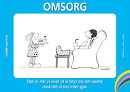 7.SmågrupperGrillfest8.TemasamlingJeg er sint9.TurdagHusk matpakke10.Emma M 2 år!Besøk stor avdeling713. Møtedag/utedagTema: Hjelpsomhet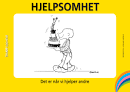 14.Smågrupper15.Soma Gård16.TurdagHusk matpakke17.Besøk stor avdeling820. Møtedag/utedagTema: Samarbeid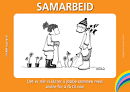 21.Smågrupper22.TemasamlingJeg er redd23.TurdagHusk matpakke24.Besøk stor avdeling927. Møtedag/utedagTema:Takknemlighet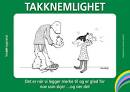 28.Smågrupper29.TemasamlingJeg er lei30.TurdagHusk matpakke